她觉得自己有一天将会变成男人تشعر بأنها ستتحول إلى رجل يوما ما[باللغة الصينية ]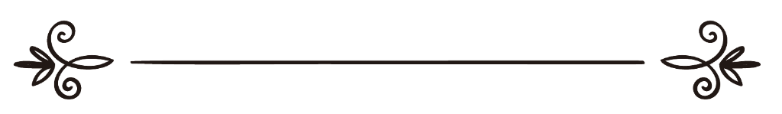 来源：伊斯兰问答网站مصدر : موقع الإسلام سؤال وجواب编审: 伊斯兰之家中文小组مراجعة: فريق اللغة الصينية بموقع دار الإسلام她觉得自己有一天将会变成男人问：我是一个穆斯林女孩，自从我了解社会和周围的一切之后开始面临许多问题。我意识到自己的情感是倾向于女性的，而不是男性。 我不是同性恋，但我觉得自己有一天将会变成一个男人，真主是无所不能的。 我讨厌结婚，因为我知道我在生活中不能扮演妻子的角色，而且我不知道教法是否允许我的这一种感觉。 
我怎样告诉我的父母，让他们了解我的情况？我到底怎么啦？我是不是有精神病或者其它的疾病？我应该继续和家人住在一起吗？或者应该离开他们，去荒无人烟的地方独自生活？从伊斯兰的角度来说，我的身份到底是什么？答：一切赞颂，全归真主。你必须要做的事情是非常重要的：第一：你要从你的头脑和心灵中排除萦绕在内心的这些负面情绪，真主创造的万物是完整和均衡的，只有在偶尔生病的情况下才会出现紊乱和冲突；至于一般的被造物都是制造精确和完善的，只有在真正生病的情况下才会出现纰漏，需要专家的治疗，如果你不是真正的生病，那么，只有一种解释，就是你的心灵中产生了恶魔的教唆和乱七八糟的思绪，你必须要抵御它，反击它，不要理睬和顾虑它，并加强与之相反的真正的女性的感受，亲身体验真主对你的恩典，全心全意的服从真主，世界上有益的工作数不胜数，在大地上实现成功、清廉和敬畏的真正的机会层出不穷。如果你让自己忙于这些有益的事情，从你的脑海和心灵中发出决心，坚决果断的拒绝男性化和改变性别的教唆，你就会知道自己踏上了治疗的正确道路，如果真主意欲，你将会获得梦寐以求的心灵的安宁和稳定。请你相信我们，我们不是向你重复毫无效果的陈腔滥调，而是经验之谈和阅历的精华，我们因为怜悯你的情况、同情你的遭遇，才指引你获得这一切，你所谓的那些感觉都是被恶魔所操纵的，当你向那些消极的情绪投降，捍卫它，以无法抵御它为自己找借口的时候，你将会成为这个磨难的最大原因，那只是软弱无能的行为，如果你没有当机立断、下定决心治疗和恢复健康，它就会导致你灭亡。真主说：“假若我命令他们说：“你们自杀或离乡吧！”他们除少数人外，都不遵命。假若他们遵行自己所受的劝戒，这对于他们必定是裨益更多的，使他们的信仰更加坚定的。如果那样，我必定赏赐他们从我那里发出的重大的报酬，我必定指引他们一条正路。凡服从真主和使者的人，将与真主所护佑的众先知，忠信的人，诚笃的人，善良的人同在。这等人，是很好的伙伴。这是从真主发出的恩惠。真主足为全知者。”（4：66—70）第二：向专科医生或者心理专家进行咨询，假如确定你不是性变态患者，那么就会说明在你内心中的这些想法是心理和心灵方面的疾病，也许是身体机能方面引起的，比如荷尔蒙激素发生紊乱等，需要专家医生的治疗。必须要利用一切手段来抵御和封锁这些不良情绪，生殖疾病方面的专科医师和心理专家肯定有各种器械和建议，如果真主意欲，可以帮助你解决这个苦恼，所以你在这件事情中不要犹豫不决，最重要的就是你必须要全力以赴、竭尽全力，对真主充满希望，祈求真主使你康复、赐予你恩典和慈爱。第三：你必须要确定，如果你响应了在你内心中产生的那种男性的感觉，模仿男性的样子和男人的行为，因为这个原因而厌恶结婚，这是罪恶的感觉，在真主的跟前被认为是最严重的罪恶，伊本·阿巴斯（愿主喜悦之）传述：真主的使者（愿主福安之）诅咒了那些模仿女性的男人，以及那些模仿男性的妇女。《布哈里圣训实录》（5885段）辑录，这里的模仿是笼统的词语，包括外在的模样和内心的感觉，如果一个人放任自流，没有克制自己，男女互相模仿异性，并响应表面和内在的模仿的教唆，他将会受到真主的诅咒，肩负罪责，这是众所周知的。第四：千万不要被恶魔的诱惑所骗，因为性别的问题而迟迟不愿结婚，如果真主意欲，结婚就是对这个问题的一种治疗，但前提是你必须要有坚决果断的进行治疗的念头，强化你本身的女性感觉，并且遵循医生的治疗方式，在这种情况下结婚将会是克服这个危机和治疗顽疾的因素。远离和逃避自然生活的做法只能使你的疾病雪上加霜，使你与恶魔同流合污。第五：你应该向真主祈求襄助，向真主祈祷和祈求，依靠真主，在真主的面前苦苦哀求，牢记死亡、复活和集合的情况，死亡将会摧毁所有的苦难，熄灭所有的欲望。在此期间诵读真主的经典《古兰经》，思索其中的迹象和意义，坚持诵念早晨和傍晚的记主词，真主就会保护你免遭一切邪恶的伤害。欲了解更多内容，敬请参阅（101169）和（166525）号问题的回答。总结：治疗你的疾病和摆脱折磨的关键，基于以下三个方面：1敬畏真主，害怕真主，谨慎小心，不要超越真主的法度。2你内心中的意志力和进行治疗的决心，不要因为那些负面情绪而放任自流。3采取身体和心理方面的治疗，向有关的专家进行咨询。真主至知！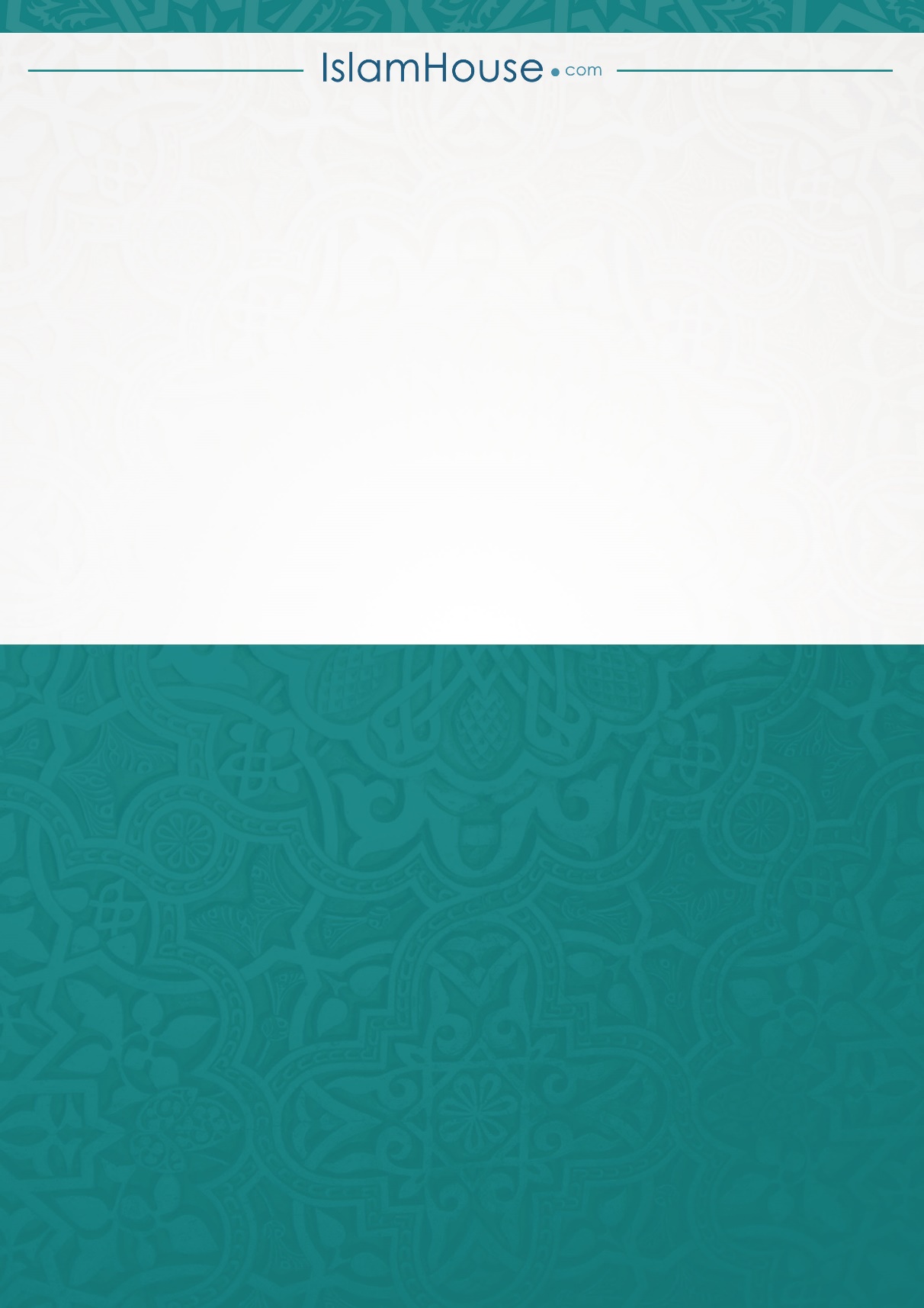 